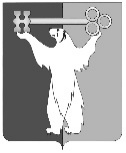 РОССИЙСКАЯ ФЕДЕРАЦИЯКРАСНОЯРСКИЙ КРАЙНОРИЛЬСКИЙ ГОРОДСКОЙ СОВЕТ ДЕПУТАТОВР Е Ш Е Н И ЕО внесении изменений в решение Городского Совета от 24.06.2008 № 12-264 «Об утверждении Положения об условиях и порядке предоставления муниципальным служащим муниципального образования город Норильск пенсии за выслугу лет за счет средств бюджета муниципального образования город Норильск»Руководствуясь Законом Красноярского края от 07.07.2016 № 10-4829 «О внесении изменений в Закон края «Об особенностях правового регулирования муниципальной службы в Красноярском крае», статьей 28 Устава муниципального образования город Норильск, Городской Совет РЕШИЛ:1. Внести в Положение об условиях и порядке предоставления муниципальным служащим муниципального образования город Норильск пенсии за выслугу лет за счет средств бюджета муниципального образования город Норильск, утвержденное решением Городского Совета от 24.06.2008 №12-264 (далее - Положение), следующие изменения:1.1. Пункт 2.2 Положения изложить в следующей редакции:«2.2. Лицам, отвечающим требованиям настоящего Положения, пенсия за выслугу лет устанавливается при условии наличия не менее 15 лет стажа муниципальной службы.В стаж муниципальной службы включаются (засчитываются) периоды замещения должностей в соответствии с федеральными законами и законами Красноярского края.В стаж муниципальной службы для назначения пенсии за выслугу лет помимо периодов замещения должностей в соответствии с федеральными законами и законами Красноярского края также включаются (засчитываются):- периоды замещения должностей в министерствах и ведомствах СССР после 31 декабря 1991 г. и до увольнения работника, но не позднее завершения мероприятий, связанных с ликвидацией этих министерств и ведомств;- периоды военной службы, службы в органах внутренних дел, Государственной противопожарной службе, федеральных органах налоговой полиции, органах по контролю за оборотом наркотических средств и психотропных веществ, учреждениях и органах уголовно-исполнительной системы, таможенных органах Российской Федерации, учитываемые в соответствии с законодательством Российской Федерации при исчислении стажа государственной службы.Периоды замещения должностей, включаемые в стаж муниципальной службы, суммируются в календарном порядке.».2. Контроль исполнения решения возложить на председателя комиссии Городского Совета по бюджету и собственности Цюпко В.В.3. Решение вступает в силу через десять дней со дня опубликования в газете «Заполярная правда» и распространяет свое действие на правоотношения, возникшие с 29.07.2016.Глава города Норильска                                                                          О.Г. Курилов27 сентября 2016года№ 33/4-728